InleidingVoor je ligt het ‘Inwerkplan nieuwe leerkrachten’. Een nieuwe baan bij een nieuwe school kan veel vragen oproepen. Dit document is ontwikkeld voor zowel startende als ervaren leerkrachten op de Fatimaschool. Het doel van dit document is om je binnen korte tijd antwoord te geven op de vraag hoe we werken op de Fatimaschool, waar je terecht kunt met je vragen en om je snel thuis te laten voelen. Iedereen krijgt op de Fatimaschool bij de start van het schooljaar een mentor toegewezen. De mentor is een ervaren collega die bekend is met de taken die gevraagd worden van jou. Door de opgedane ervaring is hij/zij een klankbord waar je gebruik van kunt maken. De mentor kan je op zowel inhoudelijk als organisatorisch vlak binnen de Fatimaschool helpen tijdens je inwerkperiode. Zo kun je met al je vragen bij één persoon terecht. De mentor zal je tools en suggesties aanreiken om je wegwijs te maken binnen de Fatimaschool. Samen met je mentor plan je een aantal afspraken in waarbij verschillende onderwerpen aan bod komen. In de praktijk blijkt dat een frequentie van twee weken tussen de afspraken prima werkt, maar tussentijds kan er binnengelopen of gemaild worden met vragen of opmerkingen. In het inwerkplan gaan we uit van vijf afspraken. Het onderwerp ‘functioneren in de groep en binnen het team’ is een steeds terugkerend onderwerp wat het gehele jaar door de revue zal passeren. Ook na de inwerkperiode blijft je mentor verantwoordelijk voor het inwerken en de vragen die je hebt. Schroom niet om ook tussentijds bij je mentor binnen te lopen. Hij/zij is er voor jou. In hoofdstuk één zullen naast de kennismaking met de mentor en bouwcoördinator inhoudelijke groep gerelateerde onderwerpen, algemene ouderavond en ICT aan bod komen. Tevens kan je mentor uitleg geven over de onderwijskundige uitgangspunten. Hoofdstuk twee betreft de onderwerpen rapporten, portfolio’s, oudergesprekken en de wijk. Het derde hoofdstuk gaat over projecten, vieringen en incidentele taken. In het vierde hoofdstuk zal meer worden ingegaan op leerlingen met speciale zorg en worden onderwerpen als RT en verrijken onder de aandacht gebracht. Hoofdstuk vijf betreft een persoonlijke reflectie op de inwerkperiode. In hoofdstuk zes is ruimte voor notities en eventuele reflectie. Dit document is een leidraad voor het inwerken van nieuwe leerkrachten. Dat betekent dat je zelf bepaald in hoeverre je het document inzet voor jouw professionele ontwikkeling. Wij zouden het waarderen als je feedback kunt geven op dit document zodat wij het document steeds opnieuw kunnen aanpassen aan de wensen en behoeften van nieuwe leerkrachten. In hoofdstuk zeven geven we daar ruimte voor. Wij wensen je het allerbeste op de Fatimaschool!Afspraak 1 Dagelijks werk en onderwijskundige uitgangspuntenDe eerste afspraak die je met je mentor zal hebben staat in het teken van kennismaking. Het gaat hierbij om kennismaking met de groep, groepsleerkrachten, de intern begeleider en de bouwcoördinator. In dit gesprek zal ook de klassenmap, algemene ouderavond en een stukje ICT (systemen en documenten) aan bod komen. Tevens kan je mentor uitleg geven over de onderwijskundige uitgangspunten van de Fatimaschool. De mentorDe mentor richt zich op het vergroten van de persoonlijke effectiviteit van de nieuwe leerkracht. Hij/zij beoordeelt de nieuwe leerkracht niet; dat is de taak voor de leidinggevende. De mentor is verantwoordelijk voor:het inwerkplan van de nieuwe leerkracht in het eerste jaar;mentorgesprekken;informele verantwoordelijkheid: ondersteunen bij uitvoerende werkzaamheden;een nieuwe leerkracht stimuleren;het voeren van begeleidingsgesprekken met de nieuwe leerkracht;het fungeren als vraagbaak voor de nieuwe leerkracht.Binnen bovenstaande taken heeft de mentor verschillende rollen:de rol van begeleider (de mentor gaat door middel van gesprekken in op alle aandachtspunten die verband houden met het werk van de nieuwe medewerker);de rol van informatieverschaffer en instructeur (de mentor reikt voorbeelden en ideeën aan uit de eigen praktijk, en stimuleert de nieuwe leerkracht om te reflecteren op het eigen handelen).Met je mentor bespreek je de volgende onderwerpen: DAGELIJKS WERKklassenmap, leerling-registratieformulieren, inrichting lokaal en ontruimingsplan;schoolafspraken (… traktaties), klassenregels, schooltijden, omgang met leerlingen (STOP methode);oudercontacten: inloopcontacten, omgaan met klachten; rol klassenouder, hulpouders in de klas;BSO;groepsoverdracht, lesvoorbereiding, huiswerk;commissies in de school.ONDERWIJSKUNDIGE UITGANGSPUNTENvisie en missie van de Fatimaschool (schoolplan);pedagogische en didactische principes van de school (schoolplan);vak- en vormingsgebieden;gebruikte methoden (gedragsprotocol);werken met een dag-/weektaak. De bouwcoördinatorDe bouwcoördinator is verantwoordelijk voor:het voeren van een tussentijdsgesprek met de mentor, op aangeven van de mentor, als zaken niet lopen zoals ze moeten lopen met een nieuwe leerkracht;het voeren van een begeleidend gesprek met de nieuwe leerkracht na de introductieperiode.Functioneren in de groep en binnen het teamMet je mentor bespreek je jouw functioneren in de groep en binnen het team. Wat kun je verbeteren en wat gaat er goed?Wat speelt er op het moment?Hoe ervaar je je rol in de werkgroep? Is je rol duidelijk?Zijn er dingen waar je tegenaan loopt? Zo ja, wat kan je mentor daarin voor jou betekenen? Hoe ziet een klassenbezoek en IPB gesprek eruit en waar staan de formulieren op de server?Aantekeningen:-----------------------------------------------------------------------------------------------------------------------------------------------------------------------------------------------------------------------------------------------------------------------------------------------------------------------------------------------------------------------------------------------------------------------------------------------------------------------------------------------------------------------------------------------------------------------------------------------------------------------------------------------------------------------------------------------------------------------------------------------------------------------------------------------------------------------------------------------------------------------------------------------------------------------------------------------------------------------------------------------------------------------------------------------------------------------------------------------------------------------------Afspraak 2 Rapporten, portfolio’s, oudergesprekken en de wijkBij de tweede afspraak met je mentor bespreek je, afhankelijk van jouw bouw: rapporten of portfolio’s. Voor de onderbouw geldt dat nieuwe leerkrachten die geen ervaring hebben met OVM een korte cursus OVM aangeboden krijgen. ParnasSys zal vooral door de mentor zelf worden uitgelegd als er nog geen ervaring met het systeem zou zijn. Tijdens deze afspraak komt  ook de mogelijkheden voor kinderen in de wijk aan bod. OnderbouwDe onderbouw werkt met het leerlingvolgsysteem OVM. Met je mentor bespreek je het volgende:afspraken met betrekking tot het invullen van het programma OVM;het schrijven van de portfolio’s;groepsplannen;portfoliogesprekken met ouders. Midden- en bovenbouwMet je mentor bespreek je de volgende onderwerpen:afspraken met betrekking tot het invullen van het programma ParnasSys en ZIEN;normering en waardering;het schrijven van de rapporten;groepsplannen;ouder- en kind gesprekkenrapportgesprekken met ouders. De wijk SchiebroekMet je mentor bespreek je de volgende onderwerpen:aanspreekpunten BSO;wat is er voor kinderen in de wijk?samenwerkingspartners van de Fatimaschool. Functioneren in de groep en binnen het teamMet je mentor bespreek je jouw functioneren in de groep en binnen het team. Wat kun je verbeteren en wat gaat er goed?Wat speelt er op het moment?Hoe ervaar je je rol in de werkgroep? Is je rol duidelijk?Zijn er dingen waar je tegenaan loopt? Zo ja, wat kan je mentor daarin voor jou betekenen? Aantekeningen:-----------------------------------------------------------------------------------------------------------------------------------------------------------------------------------------------------------------------------------------------------------------------------------------------------------------------------------------------------------------------------------------------------------------------------------------------------------------------------------------------------------------------------------------------------------------------------------------------------------------------------------------------------------------------------------------------------------------------------------------------------------------------------------------------------------------------------------------------------------------------------------------------------------------------------------------------------------------------------------------------------------------------------------------------------------------------------------------------------------------------------Afspraak 3 Projecten, vieringen, incidentele takenTijdens de derde afspraak worden de verschillende projecten (commissies), feesten, uitstapjes en vieringen binnen de Fatimaschool besproken.  Hierin wordt ook aangegeven welke rol een ieder heeft. MentorMet je mentor bespreek je de volgende onderwerpen:schoolprojecten;terugkerende feesten;excursies;schoolreizen;sportdagen;presentaties;vieringen.Functioneren in de groep en binnen het teamMet je mentor bespreek je jouw functioneren in de groep en binnen het team. Wat kun je verbeteren en wat gaat er goed?Wat speelt er op het moment?Hoe ervaar je je rol in de werkgroep? Is je rol duidelijk?Zijn er dingen waar je tegenaan loopt? Zo ja, wat kan je mentor daarin voor jou betekenen? Aantekeningen:-----------------------------------------------------------------------------------------------------------------------------------------------------------------------------------------------------------------------------------------------------------------------------------------------------------------------------------------------------------------------------------------------------------------------------------------------------------------------------------------------------------------------------------------------------------------------------------------------------------------------------------------------------------------------------------------------------------------------------------------------------------------------------------------------------------------------------------------------------------------------------------------------------------------------------------------------------------------------------------------------------------------------------------------------------------------------------------------------------------------------------Afspraak 4 Leerlingen met speciale zorg en zorgplanTijdens de vierde afspraak bespreek je leerlingen met speciale zorg en het zorgplan. Je plant hiervoor een afspraak met jouw intern begeleider waarmee je de rol van de intern begeleider bespreekt, de gang van zaken met betrekking tot leerling- en groepsbesprekingen en de rol van SMW. MentorMet je mentor bespreek je de volgende onderwerpen: registratie in het leerlingvolgsysteem ParnasSys;remediëren en verrijken in de methoden;de mindgroep;maken en uitvoeren van handelingsgplannen.Intern begeleiderMet jouw intern begeleider bespreek je de volgende onderwerpen: organisatie van de zorg;organisatie RT;omgang leerlingvolgsysteem;handelingsplannen;procedures en externe betrokkenen;Functioneren in de groep en binnen het teamMet je mentor bespreek je jouw functioneren in de groep en binnen het team. Wat kun je verbeteren en wat gaat er goed?Wat speelt er op het moment?Hoe ervaar je je rol in de werkgroep? Is je rol duidelijk?Zijn er dingen waar je tegenaan loopt? Zo ja, wat kan je mentor daarin voor jou betekenen? Aantekeningen:-----------------------------------------------------------------------------------------------------------------------------------------------------------------------------------------------------------------------------------------------------------------------------------------------------------------------------------------------------------------------------------------------------------------------------------------------------------------------------------------------------------------------------------------------------------------------------------------------------------------------------------------------------------------------------------------------------------------------------------------------------------------------------------------------------------------------------------------------------------------------------------------------------------------------------------------------------------------------------------------------------------------------------------------------------------------------------------------------------------------------------Afspraak 5 Persoonlijke reflectieIn de laatste afspraak met je mentor reflecteer je op de afgelopen weken. MentorMet je mentor bespreek de volgende onderwerpen: bekijken van je klassenmap;opstekers en teleurstellingen;aandachtspunten voor de begeleidingsperiode;aandachtspunten voor de rest van het jaar;collegiale consultatie;contacten RVKO, Dyade etc.  Functioneren in de groep en binnen het teamMet je mentor bespreek je jouw functioneren in de groep en binnen het team. Wat kun je verbeteren en wat gaat er goed?Wat speelt er op het moment?Hoe ervaar je je rol in de werkgroep? Is je rol duidelijk?Zijn er dingen waar je tegenaan loopt? Zo ja, wat kan je mentor daarin voor jou betekenen? Aantekeningen:-----------------------------------------------------------------------------------------------------------------------------------------------------------------------------------------------------------------------------------------------------------------------------------------------------------------------------------------------------------------------------------------------------------------------------------------------------------------------------------------------------------------------------------------------------------------------------------------------------------------------------------------------------------------------------------------------------------------------------------------------------------------------------------------------------------------------------------------------------------------------------------------------------------------------------------------------------------------------------------------------------------------------------------------------------------------------------------------------------------------------------Notities en reflectie Dit hoofdstuk geeft je de mogelijkheid om te reflecteren op je eigen functioneren binnen de Fatimaschool. Gebruik hierbij de gesprekken die je met je mentor en leidinggevende hebt gehad. Je kunt ook reacties van de kinderen, ouders en andere leerkrachten meenemen in je reflectie.  De centrale vraagIn hoeverre voldoet het werken binnen de Fatimaschool aan jouw verwachtingen?Hoe gaat het bij het lesgeven?Kan je je vinden in de werkwijze van de school?Hoe gaat het in de omgang met kinderen?Hoe verloopt de organisatie binnen jouw groep?Hoe gaat het met plannen en registreren?Hoe gaat het met de zorg voor leerlingen?Hoe verloopt de samenwerking met collega’s?Hoe verloopt de omgang met ouders?------------------------------------------------------------------------------------------------------------------------------------------------------------------------------------------------------------------------------------------------------------------------------------------------------------------------------------------------------------------------------------------------------------------------------------------------------------------------------------------------------------------------------------------------------------------------------------------------------------------------------------------------------------------------------------------------------------------------------------------------------------------------------------------------------------------------------------------------------------------------------------------------------------------------------------------------------------------------------------------------------------------------------------------------------------------------------------------------------------------------------------------------------------------------------------------------------------------------------------------------------------------------------------------------------------------------------------------------------------------------------------------------------------------------------------------------------------------------------------------------------------------------------------------------------------------------------------------------------------------------------------------------------------------------------------------------------------------------------------------------------------------------------------------------------------------------------------------------------------------------------------------------------------------------------------------------------------------------------------------------------------------------------------------------------------------------------------------------------------------------------------------------------------------------------------------------------------------------------------------------------------------------------------------------------------------------------------------------------------------------------------------------------------------------------------------------------------------------------------------------------------------------------------------------------------------------------------------------------------------------------------------------------------------------------------------------------------------------------------------------------------------------------------------------------------------------------------------------------------------------------------------------------------------------------------------------------------------------------------------------------------------------------------------------------------------------------------------------------------------------------------------------------------------------------------------------------------------------------------------------------------------------------------------------------------------------------------------------------------------------------------------------------------------------------------------------BezinningsvragenHeb ik voldoende zicht op mijn sterke en zwakke kanten?Is mijn werksituatie voldoende stimulerend?Kan ik altijd zeggen wat ik vind?Houd ik rekening met anderen?Doe ik iets met suggesties van mijn mentor?Wat vind ik van mijn leerstijl?Hoe verloopt de communicatie met mijn mentor, intern begeleider en bouwcoördinator?Los ik conflicten en meningsverschillen naar mijn eigen tevredenheid op?Voel ik mij thuis in het team?Passen mijn eigen normen en waarden bij dei van de school?Hoe ga ik om met succes, frustratie en teleurstelling?Beschrijf hier wat er goed en minder goed gaat en geef jouw rol bij de oplossing aan:------------------------------------------------------------------------------------------------------------------------------------------------------------------------------------------------------------------------------------------------------------------------------------------------------------------------------------------------------------------------------------------------------------------------------------------------------------------------------------------------------------------------------------------------------------------------------------------------------------------------------------------------------------------------------------------------------------------------------------------------------------------------------------------------------------------------------------------------------------------------------------------------------------------------------------------------------------------------------------------------------------------------------------------------------------------------------------------------------------------------------------------------------------------------------------------------------------------------------------------------------------------------------------------------------------------------------------------------------------------------------------------------------------------------------------------------------------------------------------------------------------------------------------------------------------------------------------------------------------------------------------------------------------------------------------------------------------------------------------------------------------------------------------------------------------------------------------------------------------------------------------------------------------------------------------------------------------------------------------------------------------------------------------------------------------------------------------------------------------------------------------------------------------------------------------------------------------------------------------------------------------------------------------------------------------------------------------------------------------------------------------------------------------------------------------------------------------------------------------------------------------------------------------------------------------------------------------------------------------------------------------------------------------------------------------------------------------------------------------------------------------------------------------------------------------------------------------------------------------------------------------------------------------------------------------------------------------------------------------------------------------------------------------------------------------------------------------------------------------------------------------------------------------------------------------------------------------------------------------------------------------------------------------------------------------------------------------------------------------------------------------------------------------------------------------------------------------------------------------------------------------------------------------------------------------------------------------------------------------------------------------------------------------------------------------------------------------------------------------------------------------------------------------------------------------------------------------------------------------------------------------------------------------------------------------------------------------------------------------------------------------------------------------------------------------------------------------------------------------------------------------------------------------------------------------------------------------------------------------------------------------------------------------------------------------------------------------------------------------------------------------------------------------------------------------------------------------------------------------------------------------------------------------------------------------------------------------------------------------------------------------------------Notities----------------------------------------------------------------------------------------------------------------------------------------------------------------------------------------------------------------------------------------------------------------------------------------------------------------------------------------------------------------------------------------------------------------------------------------------------------------------------------------------------------------------------------------------------------------------------------------------------------------------------------------------------------------------------------------------------------------------------------------------------------------------------------------------------------------------------------------------------------------------------------------------------------------------------------------------------------------------------------------------------------------------------------------------------------------------------------------------------------------------------------------------------------------------------------------------------------------------------------------------------------------------------------------------------------------------------------------------------------------------------------------------------------------------------------------------------------------------------------------------------------------------------------------------------------------------------------------------------------------------------------------------------------------------------------------------------------------------------------------------------------------------------------------------------------------------------------------------------------------------------------------------------------------------------------------------------------------------------------------------------------------------------------------------------------------------------------------------------------------------------------------------------------------------------------------------------------------------------------------------------------------------------------------------------------------------------------------------------------------------------------------------------------------------------------------------------------------------------------------------------------------------------------------------------------------------------------------------------------------------------------------------------------------------------------------------------------------------------------------------------------------------------------------------------------------------------------------------------------------------------------------------------------------------------------------------------------------------------------------------------------------------------------------------------------------------------------------------------------------------------------------------------------------------------------------------------------------------------------------------------------------------------------------------------------------------------------------------------------------------------------------------------------------------------------------------------------------------------------------------------------------------------------------------------------------------------------------------------------------------------------------------------------------------------------------------------------------------------------------------------------------------------------------------------------------------------------------------------------------------------------------------------------------------------------------------------------------------------------------------------------------------------------------------------------------------------------------------------------------------------------------------------------------------------------------------------------------------------------------------------------------------------------------------------------------------------------------------------------------------------------------------------------------------------------------------------------------------------------------------------------------------------------------------------------------------------------------------------------------------------------------------------------------------------------------------------------------------------------------------------------------------------------------------------------------------------------------------------------------------------------------------------------------------------------------------------------------------------------------------------------------------------------------------------------------------------------------------------------------------------------------------------------------------------------------------------------------------------------------------------------------------------------------------------------------------------------------------------------------------------------------------------------------------------------------------------------------------------------------------------------------------------------------------------------------------------------------------------------------------------------------------------------------------------------------------------------------------------------------------------------------------------------------------------------------------------------------------------------------------------------------------------------------------------------------------------------------------------------------------------------------------------------------------------------------------------------------------------------------------------------------------------------------------------------------------------------------------------------------------------------------------------------------------------------------------------------------------------------------------------------------------------------------------------------------------------------------------------------------------------------------------------------------------------------------------------------------------------------------------------------------------------------------------------------------------------------------------------------------------------------------------------------------------------------------------------------------------------------------------------------------------------------------------------------------------------------------------------------------------------------------------------------------------------------------------------------------------------Feedback over het document en gebruikIn dit hoofdstuk is ruimte voor feedback op het document ‘Inwerkplan nieuwe leerkrachten’ en het gebruik ervan. Noteer dingen waar je in dit document tegenaan bent gelopen, die je gemist hebt, te laat kwamen of die onduidelijk waren. Wees zo specifiek mogelijk zodat we het document verder kunnen aanpassen. Dank!Hoofdstuk 1 ‘Afspraak 1’:------------------------------------------------------------------------------------------------------------------------------------------------------------------------------------------------------------------------------------------------------------------------------------------------------------------------------------------------------------------------------------------------------------------------------------------------Hoofdstuk 2 ‘Afspraak 2’:------------------------------------------------------------------------------------------------------------------------------------------------------------------------------------------------------------------------------------------------------------------------------------------------------------------------------------------------------------------------------------------------------------------------------------------------Hoofdstuk 3 ‘Afspraak 3’:------------------------------------------------------------------------------------------------------------------------------------------------------------------------------------------------------------------------------------------------------------------------------------------------------------------------------------------------------------------------------------------------------------------------------------------------Hoofdstuk 4 ‘Afspraak 4':------------------------------------------------------------------------------------------------------------------------------------------------------------------------------------------------------------------------------------------------------------------------------------------------------------------------------------------------------------------------------------------------------------------------------------------------Hoofdstuk 5 ‘Afspraak 5':------------------------------------------------------------------------------------------------------------------------------------------------------------------------------------------------------------------------------------------------------------------------------------------------------------------------------------------------------------------------------------------------------------------------------------------------Hoofdstuk 6 ‘Notities en reflectie’:------------------------------------------------------------------------------------------------------------------------------------------------------------------------------------------------------------------------------------------------------------------------------------------------------------------------------------------------------------------------------------------------------------------------------------------------Hoofdstuk 7 ‘Feedback over het document en gebruik’:------------------------------------------------------------------------------------------------------------------------------------------------------------------------------------------------------------------------------------------------------------------------------------------------------------------------------------------------------------------------------------------------------------------------------------------------ACTIE:Plan een kennismakingsgesprek met jouw bouwcoördinator.Plan een kennismakingsgesprek met jouw ICT coördinator.Bereid met de leerkrachten van jouw parallelgroep de algemene ouderavond voor.Reflectievraag voor jezelf: Wat is je eerste indruk van de organisatie?Reflectievraag voor jezelf: Waarmee verwacht je problemen in de oudercontacten?Reflectievraag voor jezelf: Welke voorbeelden van de visie en missie ben je tegengekomen?ACTIE:Reflectievraag voor jezelf: Tegen welk oudergesprek zie je op?Loop na schooltijd eens binnen bij de BSO en maak even kennis met de medewerkers, die ook met jouw kinderen omgaan.ACTIE:Reflectievraag voor jezelf: Heb je zelf ideeën voor leuke projecten?ACTIE:Plan een afspraak met jouw intern begeleider en bespreek de volgende onderwerpen.Reflectievraag voor jezelf: Zijn de onderwijsbehoeften al verwerkt in het weekrooster?ACTIE:Reflectievraag voor jezelf: Heb je iedereen gezien en gesproken?Reflectievraag voor jezelf: Hoe is het je de eerste weken vergaan? Reflectievraag voor jezelf: Welke competenties moe je nog meer ontwikkelen?Reflectievraag voor jezelf: Heb je met ieder kind dagelijks positief contact gehad?Feedback voor de mentor: Wat was fijn en wat heb je gemist aan begeleiding?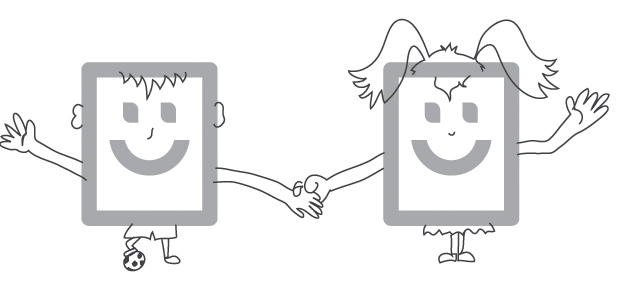 